POSTGRADUATE IT DEMONSTRATOR 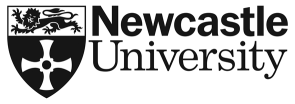 EMPLOYMENT APPLICATION FORMFaculty of Medical SciencesReview of applications will begin Friday, 1st July 2022 and continue until all positions are filled.If you have any queries, please contact the Digital Skills Officer at itskills.support@ncl.ac.uk For more information about the role of the Postgraduate IT Demonstrator go to the following website and find out what some of our current demonstrators have to say, go to: https://www.digitalskills.ncl.ac.uk/prospectivedems.  APPLICANT INFORMATIONAPPLICANT INFORMATIONAPPLICANT INFORMATIONAPPLICANT INFORMATIONAPPLICANT INFORMATIONAPPLICANT INFORMATIONAPPLICANT INFORMATIONSurname      Surname      First Name       First Name       First Name       StudentNumberSchool/InstituteSchool/InstituteYour subject and year of studyYour subject and year of studyYour supervisor’s nameYour supervisor’s nameHave you discussed your application with your Supervisor?Have you discussed your application with your Supervisor?YES  		NO  NO  NO  NO  Your Home AddressYour Home AddressPostcodePhone No         Phone No         Phone No         Phone No         Phone No         Your E-mail AddressYour E-mail AddressDo you need a permit to work in the UK?Do you need a permit to work in the UK?YES  NO  If so, when does your Visa expire?         If so, when does your Visa expire?         If so, when does your Visa expire?         Have you ever worked for the University?Have you ever worked for the University?YES  NO  If so, what is your payroll number?      If so, what is your payroll number?      If so, what is your payroll number?      Are you currently in paid employment with the University?Are you currently in paid employment with the University?YES  NO  IT SKILLShttps://www.digitalskills.ncl.ac.uk/Which postgraduate IT programme(s) from the list below have you attended?IT SKILLShttps://www.digitalskills.ncl.ac.uk/Which postgraduate IT programme(s) from the list below have you attended?IT SKILLShttps://www.digitalskills.ncl.ac.uk/Which postgraduate IT programme(s) from the list below have you attended?IT SKILLShttps://www.digitalskills.ncl.ac.uk/Which postgraduate IT programme(s) from the list below have you attended?IT SKILLShttps://www.digitalskills.ncl.ac.uk/Which postgraduate IT programme(s) from the list below have you attended?IT SKILLShttps://www.digitalskills.ncl.ac.uk/Which postgraduate IT programme(s) from the list below have you attended?IT SKILLShttps://www.digitalskills.ncl.ac.uk/Which postgraduate IT programme(s) from the list below have you attended?IT Induction Course (ITIC)IT Induction Course (ITIC)IT Induction Course (ITIC)YES  NO  NO  NO  Document Management – Content and LayoutDocument Management – Content and LayoutDocument Management – Content and LayoutYES  NO  NO  NO  Document Management – Images and TablesDocument Management – Images and TablesDocument Management – Images and TablesYES  NO  NO  NO  Adv Doc Management using Word and EndNoteAdv Doc Management using Word and EndNoteAdv Doc Management using Word and EndNoteYES  NO  NO  NO  Managing Long Documents (MLD)Managing Long Documents (MLD)Managing Long Documents (MLD)YES  NO  NO  NO  Data Handling and Spreadsheet Skills (DHSS)Data Handling and Spreadsheet Skills (DHSS)Data Handling and Spreadsheet Skills (DHSS)YES  NO  NO  NO  Presentation Skills using PowerPointPresentation Skills using PowerPointPresentation Skills using PowerPointYES  NO  NO  NO  Creating Academic PostersCreating Academic PostersCreating Academic PostersYES  NO  NO  NO  PERSONAL DEVELOPMENTHave you attended the Introduction to Learning and Teaching in Higher Education (ILTHE) course?  YES                 NO  Please indicate any other IT training or relevant experience that you have, including any teaching experience.Please write a short paragraph (approx. 300 words) about yourself and your research.Please write a short paragraph about what you hope to get out of the role.